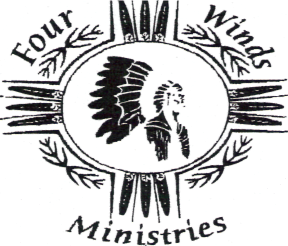 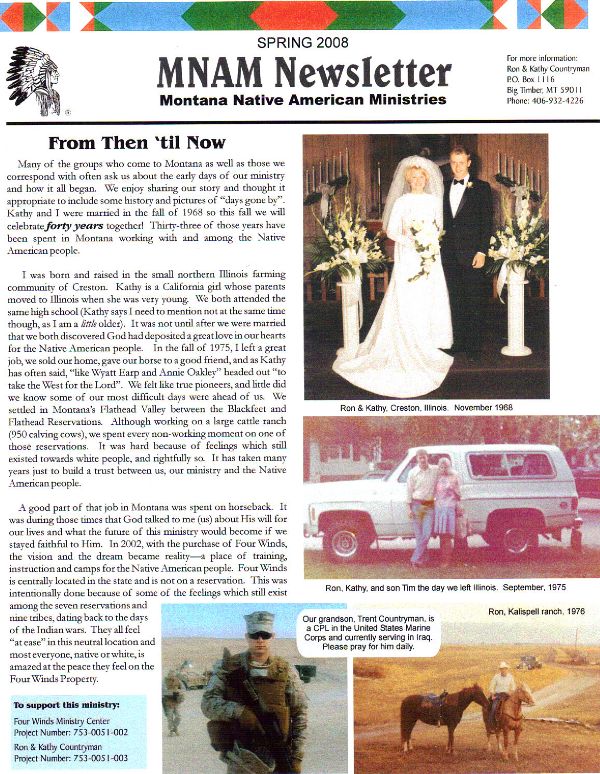 OUR MISSION STATEMENTThe mission of the Montana Native American Ministries and the Four Winds Ministry Center is to offer a higher purpose for living and equip lives by giving hope and an expected end through Jesus Christ. To assist the Native American people in achieving their complete identity in Christ, and be proud of their remarkable history and who they are.“There Is No God Like Our God”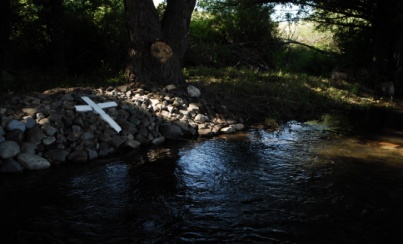 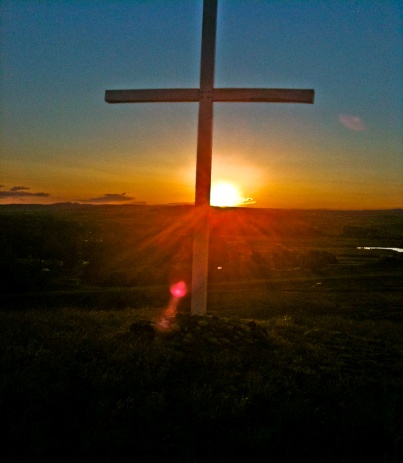 “I can only say that when I arrived for camp I never thought that the Lord would exceed my expectations for the week of services. It was an incredible experience to work once again with the leaders and counselors from Asbury Methodist Church from Birmingham, Alabama. There was no shortage of love for the campers who came to be a part of this year’s camp. During the services, the Lord did many wonderful works as these young people opened up their heart for Christ; however, the highlight for me was the water baptism service on Friday where we baptized 26 campers. I truly believe that the Lord dealt with hurts and wounds in some of these young lives and revolutionized their hearts. I thank God for people like Ron and Kathy Countryman who sacrifice so much for the work of Jesus Christ. I am grateful for the opportunity to have a small part of this ministry as a speaker and pray that our fruit will be eternal.”         ~Evangelist Nick McSpadden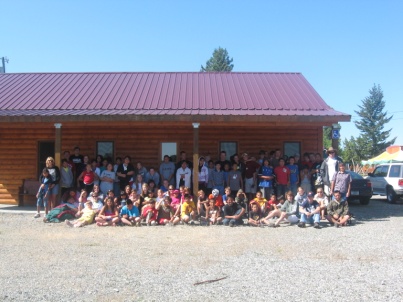 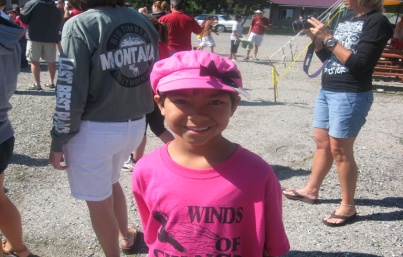 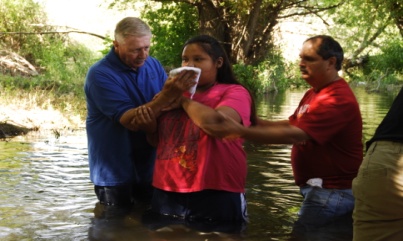 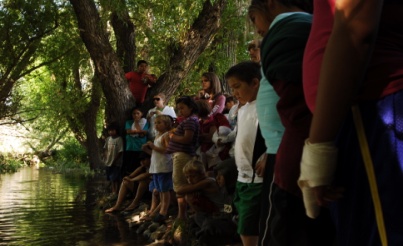 The following before and after pictures showcase a typical workweek at Four Winds: 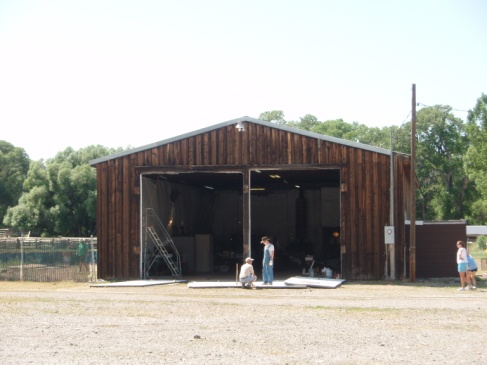 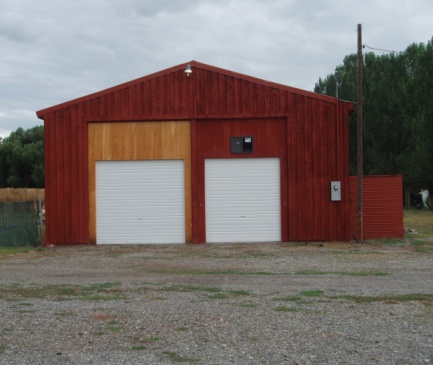 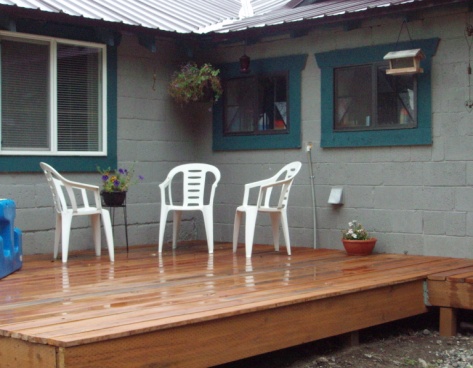 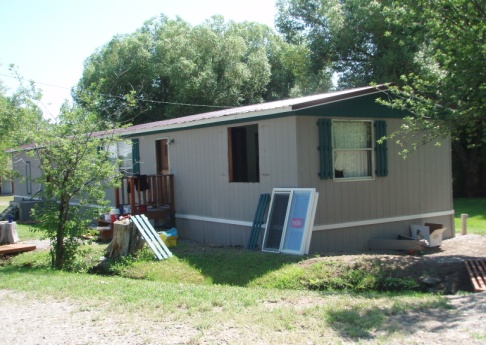 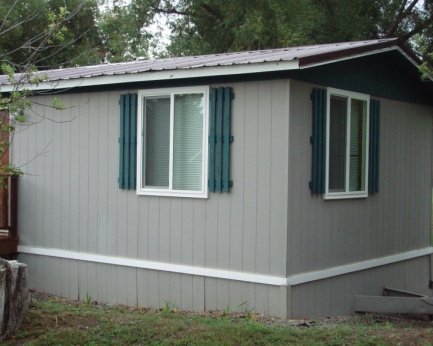 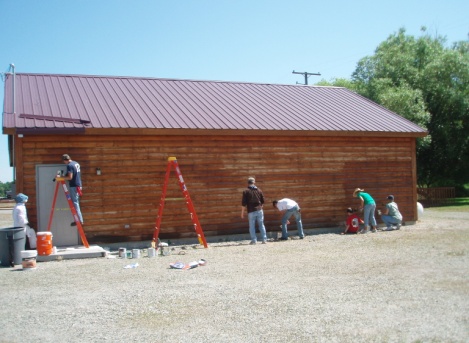 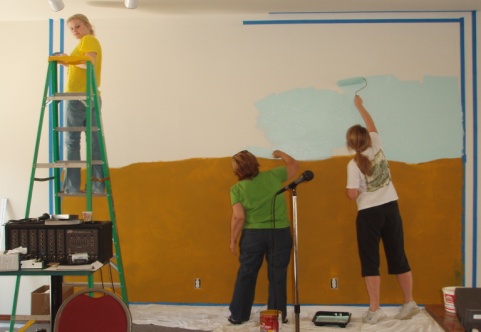 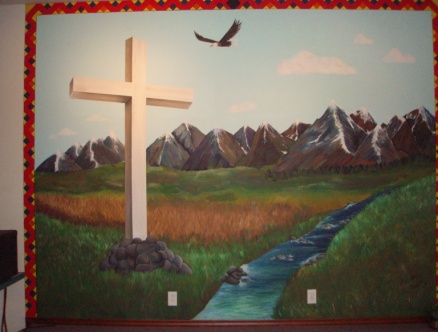 Staff & Group Pictures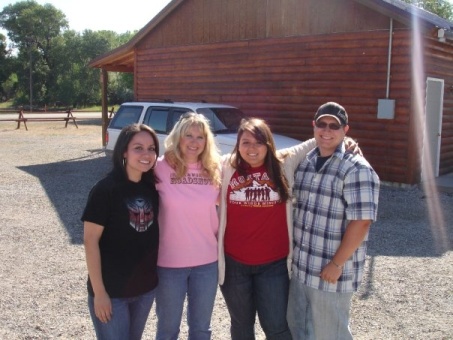 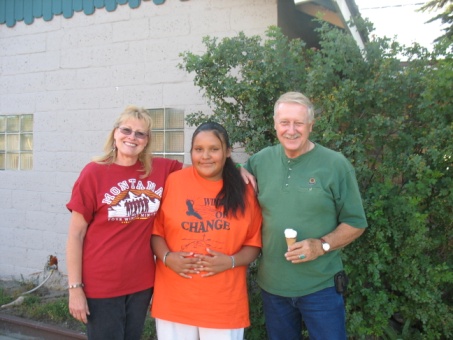 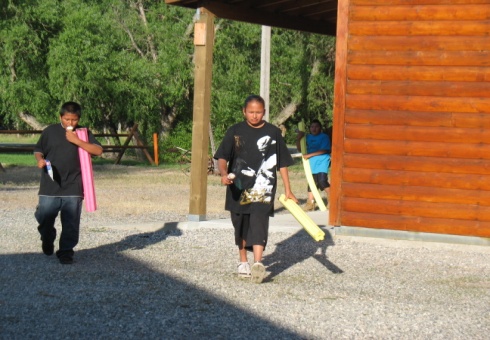 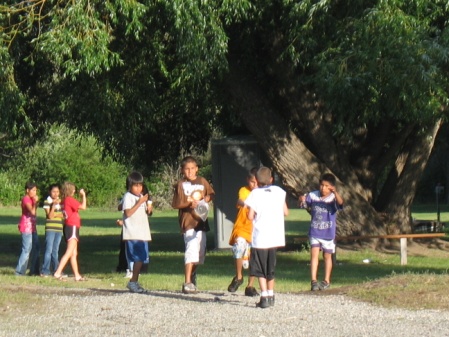 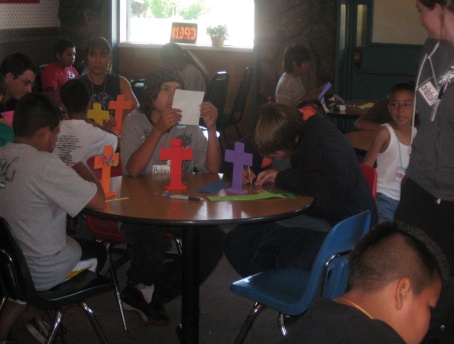 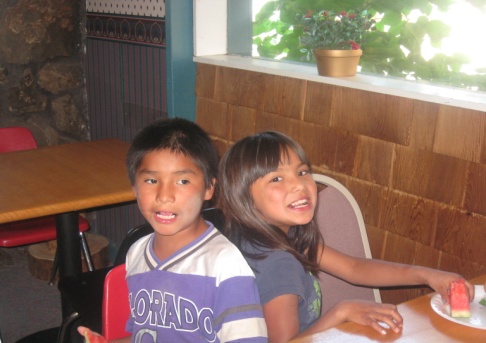 